КОМПЛЕКСНЫЙ ЦЕНТР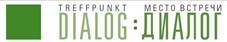 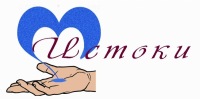 СОЦИАЛЬНОГО ОБСЛУЖИВАНИЯ НАСЕЛЕНИЯПЕТРОЗАВОДСКОГО  ГОРОДСКОГО ОКРУГА«ИСТОКИ»e-mail: istoki@karelia.ru	           сайт:  http://www.social-ptz.ru/                        тел./факс: 76-95-46                                      Центр «Истоки»  Петрозаводск                             Звуки кантеле в  Центре «Истоки»      11 марта  Центр  «Истоки»  заполнили  звуки  кантеле - карельского национального инструмента.       Ансамбль кантелистов   Детской музыкальной школы  №1  под  руководством профессионального музыканта  Дениса  Козлова  представили программу «Весеннее настроение».  Концерт сопровождался  интересным рассказом  об  истории кантеле, разновидностях  инструмента, системе обучения искусству игры на кантеле в Карелии.     Слушатели - постоянные участники  мероприятий  проекта  КАФ  (жители блокадного Ленинграда, малолетние узники концлагерей, «дети войны») - с  большим удовольствием слушали  красивую музыку.  Музыканты  были награждены  громкими аплодисментами,  возгласами: «молодцы», «браво».  Артисты получили благодарность  от Центра «Истоки» и проекта КАФ  и сладкие подарки. Материалы подготовила  Т.М. Цымбал, руководитель проекта .Согласовано директором Центра «Истоки» Е.В. Росенстанд На фото: во время концерта 11 марта 2015 г.